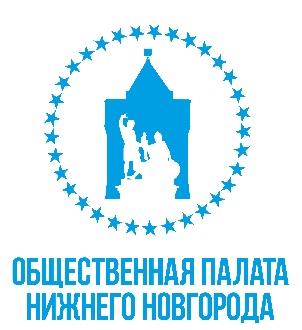 Общественная палата  города Нижнего Новгородаг. Нижний Новгород, Кремль, корп.5, ауд.317; тел.: 419-37-73; E-mail: opnnov@mail.ruПротоколзаседания   Общественной палаты г. Н. Новгорода24 декабря 2018 г.16.00 -18.30Кремле, корп. 5, зал приема официальных делегаций. Присутствовали: Ю.Крузе, П.Пашинин, В.Растеряев, Е.Богомолова, Л.Воронова, С.Гонова, В.Гройсман, А.Дахин, Н.Ершова, А.Заремба, М.Зеленов, В.Катамашвили, А.Каюмов, Н.Лешков, Л.Маркеева, А.Митрофанов, Н.Моисеенко, Г.Муромцева, Р.Нигматзянов, А.Один, Т.Паутова, Р.Пермяков, И.Померанцев, Ю.Попов, М.Попова, Р.Филатов, Г.Филимонова, С.Скворцов, Р.Пономаренко, П.ДаниловПовестка заседания:О формировании  Общественного совета при департаменте культуры Администрации г. Нижнего Новгорода – представитель департамента культуры администрации г. Нижнего Новгорода – 15 мин.Об утверждении рабочих групп Палаты и их состава – руководители рабочих, проектных  групп - 35 мин.Заявление  Скворцова Д.М. об освобождении  с должности пресс- секретарь Палаты,  формирование пресс-службы палаты - Е. Богомолова, П. Данилов -10 мин.Об индивидуальных проектах членов Общественной палаты г. Нижнего Новгорода  на 2019 г.– Лешков Н.,  Ушмакова М. – 5 мин.;О формировании календарных планов рабочими группами в соответствии с майскими указами Президента РФ и приоритетными национальными проектами – Заремба А. – 10 мин.;Об утверждении списков членов Городского совета при Общественной палате г. Нижнего Новгорода – Данилов П., Муромцева Г., Заремба А., Маркеева Л. – 10 мин.;Об исключении членов Общественной палате г. Нижнего Новгорода в связи с отсутствием на заседаниях Палаты – Растеряев В. – 5 мин.;О согласовании вносимых дополнений в Положение «Об Общественной палате г. Нижнего Новгорода» - Крузе Ю. – 5 мин.;Разное:9.1. О внесении изменений и дополнений в Положение о порядке обращений в Общественную палату г. Нижнего Новгорода – Е. Богомолова – 10 мин. 9.2.  О направлении письма в Министерство социальной политике Нижегородской области по установлению памятника жертв политических репрессий – Филимонова Г. – 3 мин.;9.3.  О направление письма в Администрацию г. Нижнего Новгорода о пропусках в здание Дома советов (Кремль, корп.5) для членов Общественной палате г. Нижнего Новгорода – Пашинин П. – 3 мин.;9.4. О направление письма в Городскую Думу и Администрацию г. Нижнего Новгорода о заблаговременном предоставлении информации членам Общественной палате г. Нижнего Новгорода о проведении публичных слушаний и комиссий – Пашинин П. – 3 мин.;9.5. О подписании соглашения о сотрудничестве с профессиональными  центрами, организациями, занимающихся изучением общественного мнения  и соцопросами– Гонова С. – 3 мин.;9.6. О направлении в администрацию города и Правительство Нижегородской области письма о проекте «Реальное ОБЖ» - С.Гонова – 3 мин.9.7.  Об участии членов Палаты в национальных и международных мероприятиях конец 2018 г.-начало 2019 г.: А. Один, А. Каюмов, Г. Муромцева, Л. Маркеева, А. Заремба, С. Гонова,  Ю. Крузе. – 20 мин.РешенияО формировании  Общественного совета при департаменте культуры Администрации г. Нижнего Новгорода Слушали: Крузе Ю., Катамашвили В., представителя департамента культуры Администрации г. Нижнего Новгорода.Решили:- В рабочем порядке внести поправки в положение об Общественном совете при департаменте культуры Администрации г.Н.Новгорода (далее - Совет);- Увеличить минимальное количество членов Совета до семи;- Исключить представителя профсоюзной организации из списка рекомендованных членов Совета;- Рекомендовать Романа Пономаренко, Юрия Попова, Елену Богомолову, Галину Муромцеву, Василия Никитина, Ольгу Шумакова, Вячеслава Царегородцева, Марию Дмитриеву, Эдуарда Житухина в члены Совета.Проголосовали:«ЗА» .- 29 ; «против».- 0; «воздержались» .- 1Об утверждении рабочих групп Палаты и их состава Слушали: Крузе Ю., Дахина А., Попова Ю., Гонову С., Каюмова А., Муромцеву Г., Заремба А., Маркееву Л., Катамашвили В., Филатова Р., Скворцова С., Иванова М.Решили:- Утвердить следующий список рабочих групп, их состав:1.Стратегия развития Нижнего Новгорода:Дахин А. – лидер группыДанилов П.Филатов Р.2.Дружелюбный Нижний:Попов Ю. – лидер группыПономаренко Р.Гонова С.Катамашвили В.3.Общественный контроль:Гонова С. – лидер группыЛешков Н.Гройсман В.Заремба А.Зеленов М.Скворцов С.Пермяков Р.Пашинин П.Моисеенко Н.Попов Ю.4. Архитектура и градостроительствоФилатов Р. Данилов П.Ершова Н.Иванов М. – лидер группыОдин А.Растеряев В.Сергеев И.Попова М.5.ЖКХ и благоустройство:Скворцов С. – лидер группыНигматзянов Р.Померанцев И.Моисеенко Н.Пашинин П.6.Экология:Каюмов А. – лидер группыПопова М. Дедиков А.7. Образование, спорт и молодежная политикаМуромцева Г. – лидер группыМитрофанов А.Поддымников В.Воронова Л.Ушмакова М.8.Историко-культурное наследиеФилатов Р. – лидер группыВоронова Л.Муромцева Г.Митрохин Д.Филимонова Г.
9.ТОСМаркеева Л. – лидер группыСкворцов С.Нигматзянов Р.Дахин А.10. Творческий город ЮНЕСКОКатамашвили В. – лидер группыДахин А.Муромцева Г.Богомолова Е.Маркеева Л.11. Семейная политика Нижнего НовгородаЗаремба А. – лидер группыЛешков Н.Маркеева Л.Моисеенко Н.Зеленов М.Богомолова Е.Гонова С.Померанцев И.Проголосовали:«ЗА» .- 30 ; «против».- 0; «воздержались» .- 0Заявление  Скворцова Д.М. об освобождении  с должности пресс- секретарь Палаты,  формирование пресс-службы палатыСлушали: Крузе Ю., Данилова П., Богомолову Е.Решили:- Принять заявление Скворцова Д.М.- Создать пресс-службу Палаты в составе членов Палаты Данилова П., Богомоловой Е., Митрохина Д., Попова Ю.- Рекомендовать членам Палаты пройти обучающую программу в области продвижения в СМИ и работы в новых медиа у Иконниковой С.Проголосовали:«ЗА» .- 30 ; «против».- 0; «воздержались» .- 04. Об индивидуальных проектах членов Общественной палаты г. Нижнего Новгорода  на 2019 г.Слушали: Крузе Ю., Лешкова Н.Решили:- Принять индивидуальный отчет Лешкова Н.Проголосовали:«ЗА» .- 30 ; «против».- 0; «воздержались» .- 05. О формировании календарных планов рабочими группами в соответствии с майскими указами Президента РФ и приоритетными национальными проектамиСлушали: Крузе Ю., Заремба А.Решили:- Рекомендовать руководителям рабочих групп Палаты составлять календарный план работы в соответствии с майскими указами Президента РФ и приоритетными национальными проектамиПроголосовали:«ЗА» .- 30 ; «против».- 0; «воздержались» .- 06.Об утверждении списков членов Городского совета при Общественной палате г. Нижнего НовгородаСлушали: Крузе Ю., Дахина А., Попова Ю., Гонову С., Каюмова А., Муромцеву Г., Заремба А., Маркееву Л., Катамашвили В., Филатова Р., Скворцова С.Решили:- Голосовать списком- Утвердить следующий список членов Городского совета при Палате:Александрова Кристина АлександровнаБелавина Юлия АлександровнаБелянин Руслан ВладимировичГоловачев Максим МихайловичДениосв Олег НиколаевичЗлобин Сергей БорисовичИсайкина Мария АлексеевнаКалачев Евгений ЮрьевичКурисев Вадим ВалерьевичМартынов Владимир ВячеславовичМаяцких Екатерина ФедоровнаНегорелов Сергей ВладимировичНикитин Василий СтепановичНикифоров Алексей НиколаевичНикифоров Сергей ЮрьевичНовиков Сергей ЕвгеньевичПетров Николай ВладимировичПигаева Дарья СергеевнаПоложенский Андрей АнатольевичСергеев Дмитрий ГеннадьевичСлепнева Татьяна МихайловнаСорокин Игорь АлександровичТоропова Ольга ВладимировнаФедоров Олег АлександровичХрабалова Алла ЮрьевнаЧадаев Игорь ГлебовичЩурова Наталья АлексеевнаКлимова Наталья АнатольевнаОбразцов Дмитрий ИвановичШаров Алексей АлександровичПроголосовали:«ЗА» .- 30 ; «против».- 0; «воздержались» .- 08. Об исключении членов Общественной палате г. Нижнего Новгорода в связи с отсутствием на заседаниях Палаты Слушали: Крузе Ю., Растеряева В.Решили:- Исключить Сурина А. из Общественной палаты г. Нижнего Новгорода на основании письменного заявленияПроголосовали:«ЗА» .- 29 ; «против».- 0; «воздержались» .- 19. О согласовании вносимых дополнений в Положение «Об Общественной палате г. Нижнего Новгорода»Слушали: Крузе Ю., Растеряева В.Решили:- Согласовать вносимые дополнения в Положение «Об Общественной палате г. Нижнего Новгорода»Проголосовали:«ЗА» .- 29 ; «против».- 0; «воздержались» .- 19. Разное:9.1. О внесении изменений и дополнений в Положение о порядке обращений в Общественную палату г. Нижнего НовгородаСлушали: Крузе Ю.Решили:- Сформировать проектную группу из членов Палаты в составе: Филатова Р., Богомоловой Е., Попова Ю., Померанцева И., Зеленова М., Гоновой С., Данилова П.- Проектной группе представить итоги работы на следующем заседании Палаты в январе 2019 г.Проголосовали:«ЗА» .- 30 ; «против».- 0; «воздержались» .- 09.2.  О направлении письма в Министерство социальной политике Нижегородской области по установлению памятника жертв политических репрессий Слушали: Крузе Ю.Решили:- Направить письмо в Министерство социальной политике Нижегородской области по установлению памятника жертв политических репрессийПроголосовали:«ЗА» .- 28 ; «против».- 0; «воздержались» .- 29.3.  О направление письма в Администрацию г. Нижнего Новгорода о пропусках в здание Дома советов (Кремль, корп.5) для членов Общественной палате г. Нижнего Новгорода Слушали: Крузе Ю.Решили:- Направить ходатайство в Администрацию г. Нижнего Новгорода о пропусках в здание Дома советов (Кремль, корп.5) для членов Общественной палате г. Нижнего Новгорода Проголосовали:«ЗА» .- 30 ; «против».- 0; «воздержались» .- 09.4. О направление письма в Городскую Думу и Администрацию г. Нижнего Новгорода о заблаговременном предоставлении информации членам Общественной палате г. Нижнего Новгорода о проведении публичных слушаний и комиссий Слушали: Крузе Ю.Решили:- Взять за основу проект письма - Председателю Палаты направить письмо в Городскую Думу и Администрацию г. Нижнего Новгорода о заблаговременном предоставлении информации членам Общественной палате г. Нижнего Новгорода о проведении публичных слушаний и комиссий Проголосовали:«ЗА» .- 30 ; «против».- 0; «воздержались» .- 09.5. О подписании соглашения о сотрудничестве с профессиональными  центрами, организациями, занимающихся изучением общественного мнения  и соцопросамиСлушали: Крузе Ю., Гонову С.Решили:- Взять за основу предложенный проект соглашенияПроголосовали:«ЗА» .- 30 ; «против».- 0; «воздержались» .- 09.6. О направлении в администрацию города и Правительство Нижегородской области письма о проекте «Реальное ОБЖ» Слушали: Крузе Ю.Решили:- Снять с повесткиПроголосовали:«ЗА» .- 30 ; «против».- 0; «воздержались» .- 09.7.  Об участии членов Палаты в национальных и международных мероприятиях конец 2018 г.-начало 2019 г.Слушали: Крузе Ю.Решили:- Снять с повесткиПроголосовали:«ЗА» .- 30 ; «против».- 0; «воздержались» .- 0Председатель 							Ю.Л. Крузе